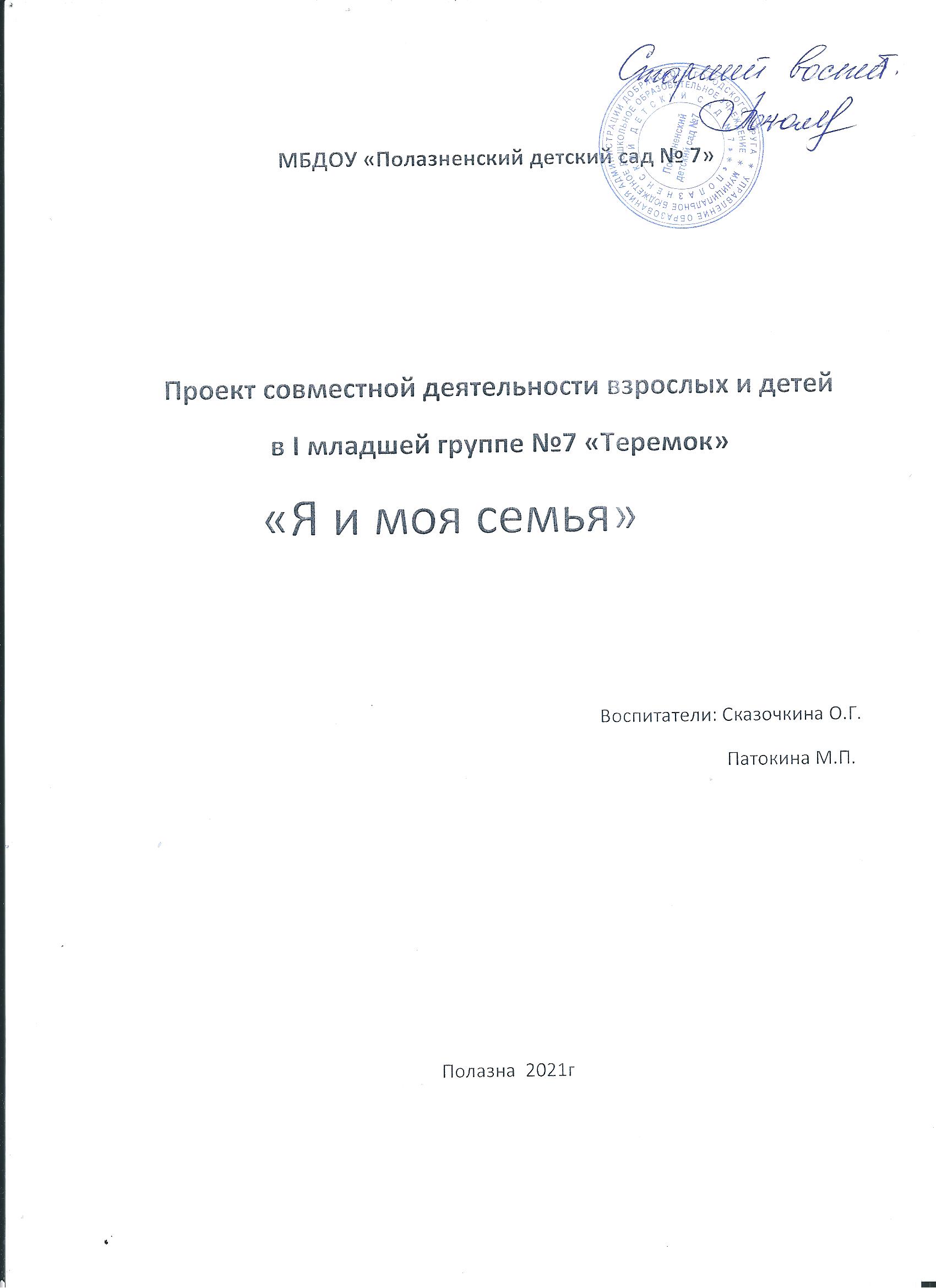 Название проекта: «Я и моя семья»Тип проекта: педагогическийУчастники: воспитатели, дети, родителиВременной масштаб: февраль-апрель  2021г.Цель:  Создание атмосферы общности интересов детей, родителей и педагогов.Актуальность: Именно в семье дети получают первые уроки нравственности, формируется их характер. Но педагогическая некомпетентность родителей не способствует благоприятным детско-родительским отношениям. Родителям и детям не хватает общего дела, которое дало бы детям возможность почувствовать себя частью большой дружной семьи. Наша задача заключается в том, чтобы научить родителей общаться с детьми. Задачи:  1. Формировать у детей элементарные представления о семье, о взрослых людях.2. Воспитывать любовь и уважение к близким, учить проявлять заботу о родных людях.3. Активизировать родительское внимание к вопросам воспитания, жизни ребёнка в детском саду4. Повышать педагогическую компетентность родителей воспитанников.5.  Развивать познавательную активность, творческие способности родителей в реализации совместного проекта.Результат:
- получили первичную информации о ребёнке и его семье;- познакомили родителей с традициями детского сада, с опытом семейного воспитания в разных семьях по тем или иным вопросам воспитания;- установились партнёрские взаимоотношения с семьями воспитанников.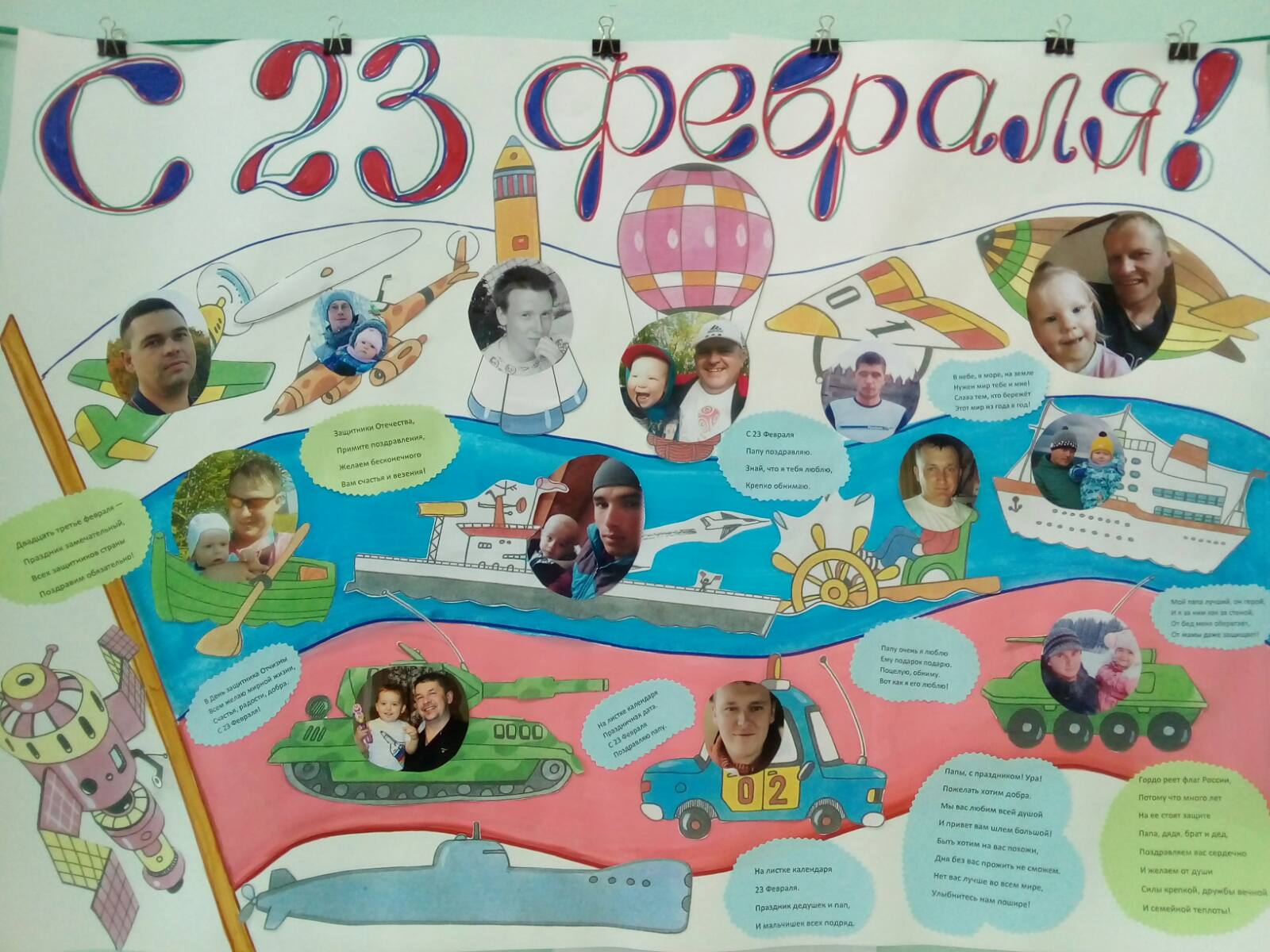 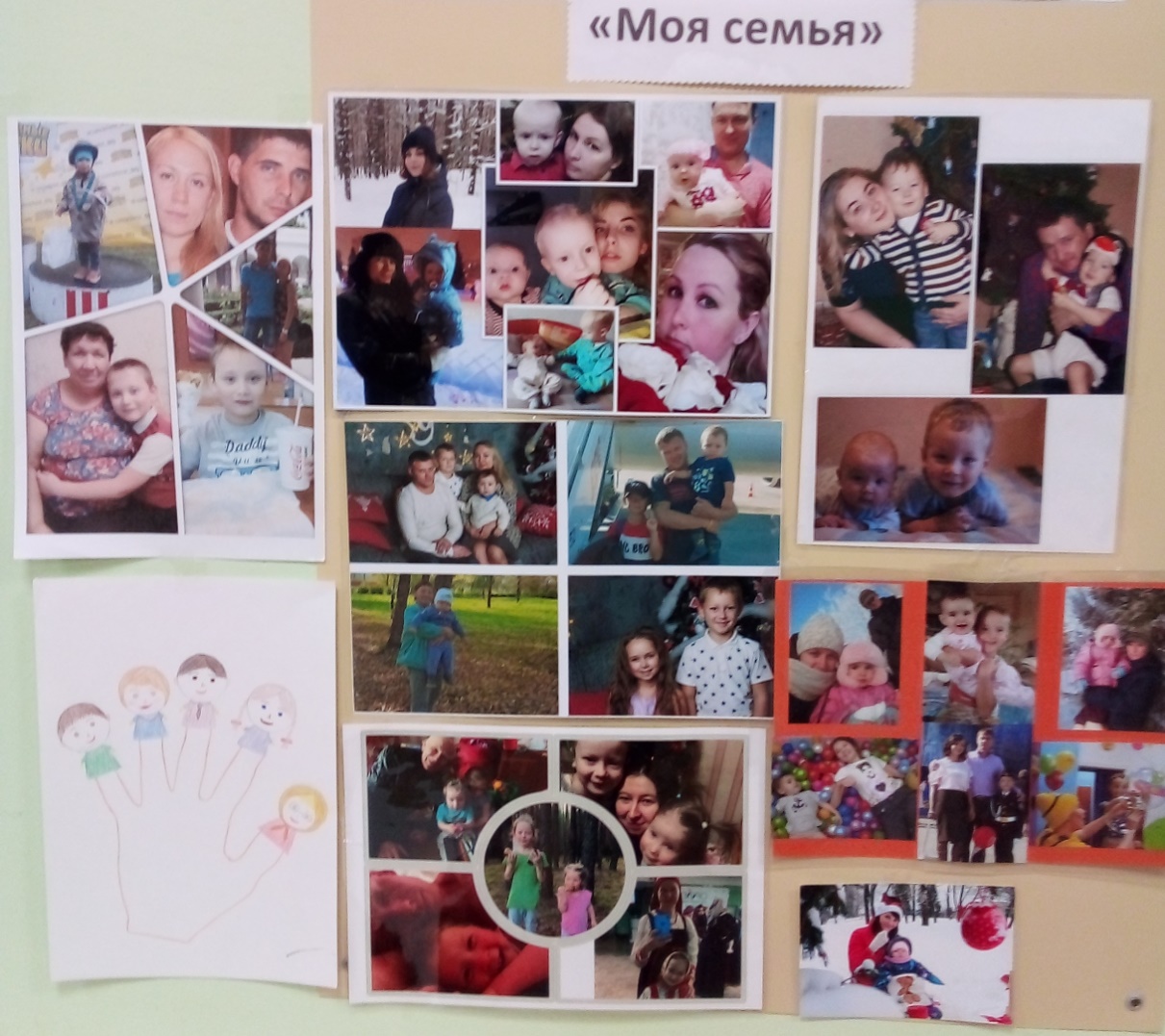 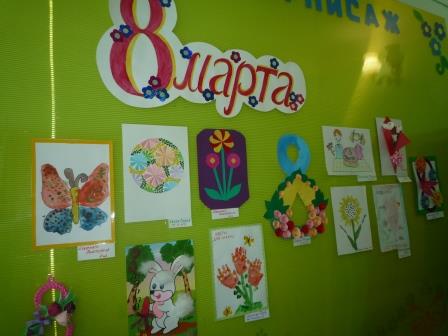 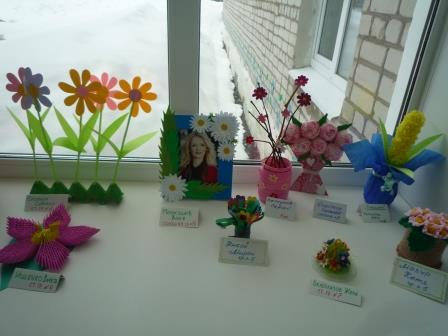 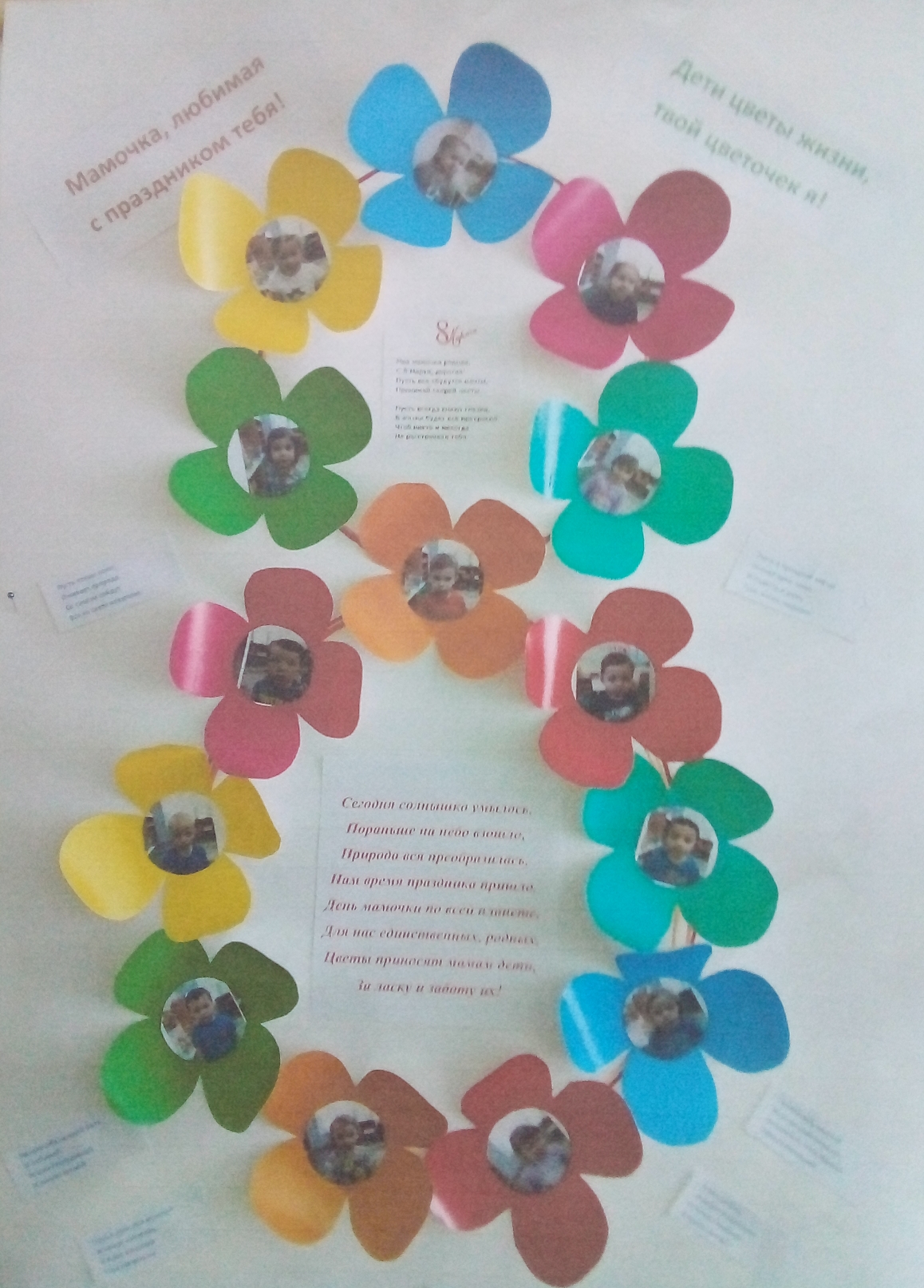 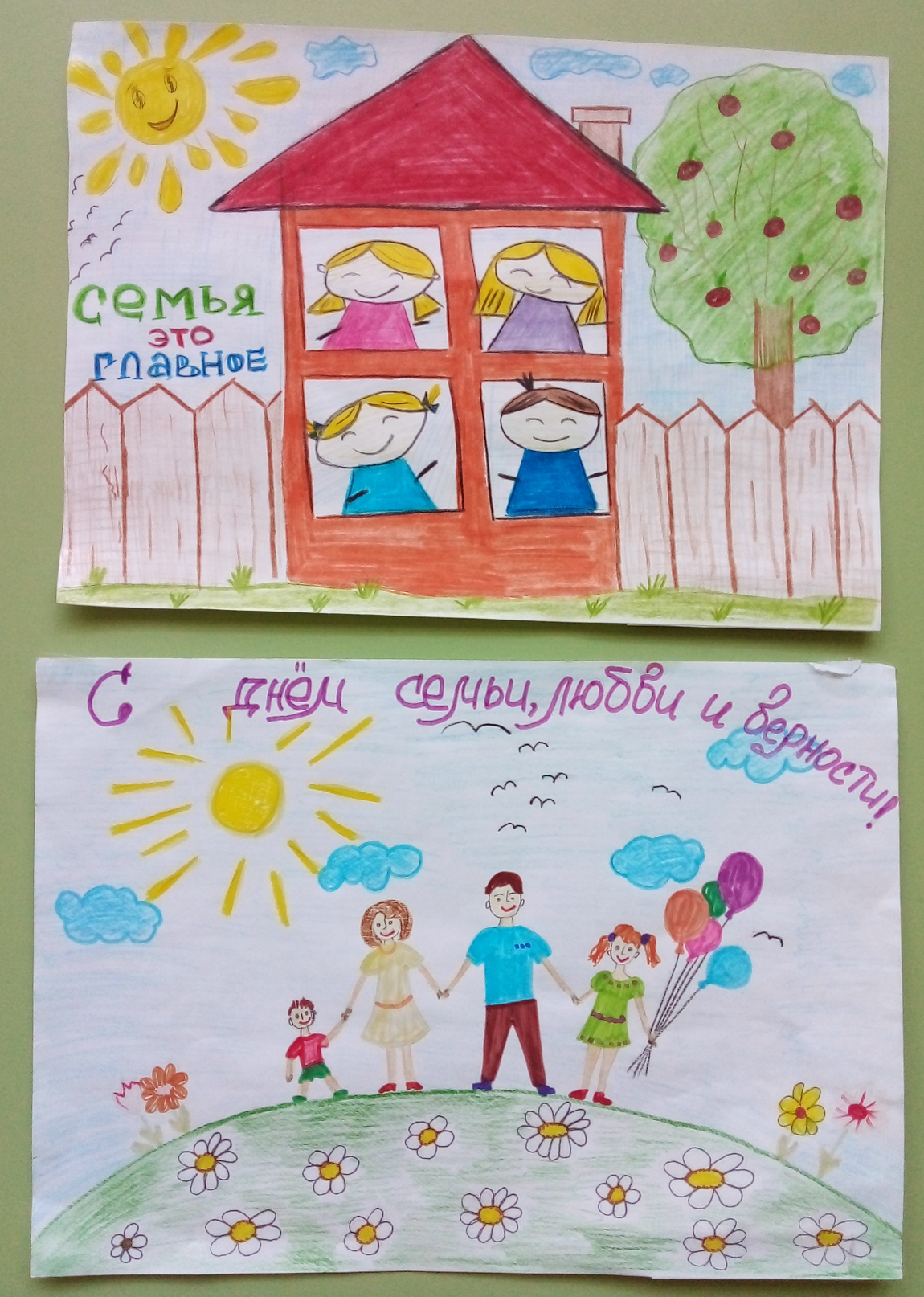 №МероприятияВремя проведенияУчастники1Познакомить родителей с проектом.ФевральВоспитатели, родители2Оформление фотовыставки «Моя семья»ФевральВоспитатели, родители3Беседа «Посмотрите, это я, это вся моя семья»; «Выходной, выходной мы проводим всей семьёй» ФевральВоспитатели, дети4Изготовление поздравительной стенгазеты «Мой папа лучше всех» (23 февраля)  ФевральВоспитатели, родители, дети5Чтение художественной литературыНа протяжении всего проектаВоспитатели, дети6Картотека коротких стихов на семейную тематикуНа протяжении всего проектаВоспитатели, родители7Рассказывание по картине «Семья»МартВоспитатели, дети8Рассматривание иллюстраций о семьеНа протяжении всего проектаВоспитатели, дети9Поздравление к 8 Марта «Для  милой мамочки »МартРодители, дети, воспитатели10Сюжетно-ролевая игра «Праздник в семье», «Встречаем гостей»МартВоспитатели, дети11Консультация «Игры малышей в семье», «Выходной с пользой»Апрель Воспитатели, родители12Дидактические игры: «Составь семью», «Кому что подарить?», «Кому что нужно для работы?»Апрель Воспитатели, дети13Участие в выставке рисунков, поделок в ДОУ, выполненных совместно с детьмиНа протяжении всего проектаРодители, дети, воспитатели